Organisator/in:   __________________Wiegetermin:      __________________Preis pro Pferd:    __________________Zeit: 		     __________________Bitte alle zur Startzeit bereit sein!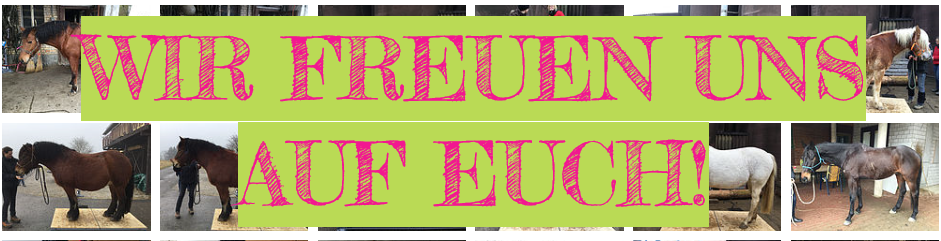 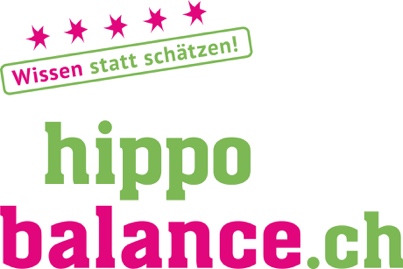 Die Mobile Pferdewaage kommt in den Stall!Wer hat Interesse?E-Mailadresse Besitzer (für Wiegepass)PferdenameSchätzung KGwww.hippobalance.chwww.hippobalance.chwww.hippobalance.ch